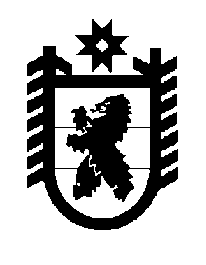 Российская Федерация Республика Карелия    ПРАВИТЕЛЬСТВО РЕСПУБЛИКИ КАРЕЛИЯПОСТАНОВЛЕНИЕот  8 октября 2019 года № 379-Пг. Петрозаводск О внесении изменения в постановление Правительства 
Республики Карелия от 24 августа 2011 года № 220-ППравительство Республики Карелия п о с т а н о в л я е т:Внести в пункт 12 Порядка предоставления гражданам, обеспечиваемым жилыми помещениями в соответствии с Федеральным законом от 8 декабря 
2010 года № 342-ФЗ «О внесении изменений в Федеральный закон «О статусе военнослужащих и об обеспечении жилыми помещениями некоторых категорий граждан», жилых помещений в собственность бесплатно или по договору социального найма и предоставления им единовременной денежной выплаты на приобретение или строительство жилого помещения на территории Республики Карелия, утвержденного постановлением Правительства Республики Карелия 
от 24 августа 2011 года № 220-П «Об утверждении Порядка предоставления гражданам, обеспечиваемым жилыми помещениями в соответствии с Федеральным законом от 8 декабря 2010 года № 342-ФЗ «О внесении изменений в Федеральный закон «О статусе военнослужащих и об обеспечении жилыми помещениями некоторых категорий граждан», жилых помещений в собственность бесплатно или по договору социального найма и предоставления им единовременной денежной выплаты на приобретение или строительство жилого помещения на территории Республики Карелия» (Собрание законодательства Республики Карелия, 2011, № 8, ст. 1238; 2013,  № 1, ст. 74; 
№ 5, ст. 813; 2014, № 9, ст. 1625; 2016, № 1, ст. 66; 2017, № 7, ст. 1343; 2018, № 2, ст. 281; Официальный интернет-портал правовой информации (www.pravo.gov.ru), 28 августа 2019 года, № 1000201908280005), изменение, признав абзац второй утратившим силу.           ГлаваРеспублики Карелия                                                                  А.О. Парфенчиков